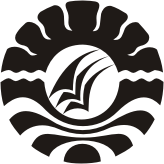 PEMBERDAYAAN PEREMPUAN MELALUI PELATIHAN MENJAHIT DI PUSAT KEGIATAN BELAJAR MASYARAKAT ANGING MAMMIRI BINAAN JURUSAN PLS FIP UNM KABUPATEN GOWASKRIPSIDiajukan untuk Memenuhi Sebagian Persyaratan Guna Memperolah Gelar Sarjana Pendidikan pada Jurusan Pendidikan Luar Sekolah Strata Satu Fakultas Ilmu Pendidikan Universitas Negeri MakassarOleh:PUSPITA1142040027JURUSAN PENDIDIKAN LUAR SEKOLAHFAKULTAS ILMU PENDIDIKANUNIVERSITAS NEGERI MAKASSAR2015PERSETUJUAN PEMBIMBINGJudul	:PEMBERDAYAAN PEREMPUAN MELALUI PELATIHAN MENJAHIT DI PKBM ANGING MAMMIRI BINAAN JURUSAN PLS FIP UNM KABUPATEN GOWAAtas Nama 	:Nama		: PUSPITANIM		: 1142040027Jurusan	: Pendidikan Luar SekolahFakultas 	: Ilmu Pendidikan Setelah diperiksa dan diteliti, telah memenuhi syarat untuk  diujikan.							Makassar,  22 Juni 2015Pembimbing I					     Pembimbing II Dra. Istiyani Idrus, M.Si.				Dra. Hj. Bulkis Said, M.SiNIP. 19500801 197903 1 002				NIP. 19500911 197903 2 001Disahkan,Ketua Jurusan PLS FIP UNMDr. H. Syamsul Bakhri Gaffar, M.Si.  NIP. 19541203 198003 1 001KEMENTERIAN PENDIDIKAN DAN KEBUDAYAAN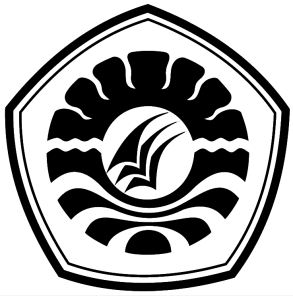 UNIVERSITAS NEGERI MAKASSARFAKULTAS ILMU PENDIDIKANJalan: Tamalate I Tidung Makassar Kode Pos 90222Telepon (0411) 884457 Fax. (0411) 884457Laman: www.unm.ac.idPENGESAHAN UJIAN SKRIPSISkripsi diterima oleh Panitia Ujian Skripsi Fakultas Ilmu Pendidikan Universitas Negeri Makassar dengan SK Dekan Nomor 4755/UN 36.4/PP/2015, tanggal 8 Juni 2015  dan telah diujikan pada hari Jum’at 19 Juni sebagai persyaratan memperoleh gelar Sarjana Pendidikan pada Jurusan Pendidikan Luar Sekolah serta telah dinyatakan LULUS.Disahkan olehP.D Bidang Akademik FIP UNMDr. Abdul Saman, M.Si.Kons.NIP. 19720817 200212 1 001Panitia Ujian:Ketua			: Dr. Abdullah Sinring, M.Pd		(………………………...)Sekretaris		: Dr. H. Syamsul Bachri Gaffar, M.Si	(………………………...)Pembimbing I		: Dra. Istiyani Idrus, M.Si		(………………………...)Pembimbing II	: Dra. Hj. Bulkis Said, M. Si		(………………………...)Penguji I		: Drs. H. Alimin Umar, M.Pd		(………………………...)Penguji II		: Prof. Suparlan Suhartono, M.Ed.Ph.D (……………………...)PERNYATAAN KEASLIAN SKIRIPSISaya yang bertanda tangan di bawah ini:Nama 			: PuspitaNIM		 	: 1142040027Jurusan 		: Pendidikan Luar SekolahJudul Skripsi	:Pemberdayaan Perempuan melalui Pelatihan Menjahit di PKBM Anging Mammiri binaan Jurusan PLS FIP UNM Kab. Gowa.Menyatakan dengan sebenarnya bahwa skripsi yang saya tulis ini benar merupakan hasil karya saya sendiri dan bukan merupakan pengambilalihan tulisan atau pikiran orang lain yang saya akui sebagai hasil atau pikiran sendiri.Apabila dikemudian hari terbukti atau dibuktikan bahwa skripsi ini hasil jiplakan, maka saya bersedia menerima sanksi atas perbuatan tersebut sesuai ketentuan yang berlaku. Makassar,  22 Juni 2015Yang membuat pernyataan PUSPITA								1142040027MOTTOKetika lelah menghampiri disitulah letak sebuah perjuangan, maka jangan berhenti berjuang(Puspita)Karya ini kuperuntukkan sebagai tanda baktiku kepada kedua Orang Tuaku, Saudara-Saudara,   Keluarga dan Sahabatku tercinta.....ABSTRAKPUSPITA,  2015, Pemberdayaan  Perempuan  melalui  Pelatihan Menjahit di Pusat kegiatan Belajar Masyarakat Anging Mammiri Binaan Jurusan Pendidikan Luar Sekolah Fakultas Ilmu Pendidikan Universitas Negeri Makassar Kabupaten Gowa. Skripsi  dibimbing   oleh  Dra. Istiyani Idrus, M.Si  dan   Dra. Hj. Bulkis Said M.Si.  Jurusan  Pendidikan  Luar  Sekolah,  Fakultas  Ilmu Pendidikan,  Universitas  Negeri  Makassar.Studi ini mengkaji tentang pemberdayaan perempuan melalui  Pelatihan Menjahit di Pusat kegiatan Belajar Masyarakat Anging Mammiri Binaan Jurusan Pendidikan Luar Sekolah Fakultas Ilmu Pendidikan Universitas Negeri Makassar Kabupaten Gowa. Rumusan masalah dalam penelitian ini adalah bagaimana pemberdayaan perempuan melalui melalui  Pelatihan Menjahit di Pusat kegiatan Belajar Masyarakat Anging Mammiri Binaan Jurusan Pendidikan Luar Sekolah Fakultas Ilmu Pendidikan Universitas Negeri Makassar Kabupaten Gowa. Penelitian ini bertujuan untuk mendeskripsikan pemberdayaan perempuan melalui  Pelatihan Menjahit di PKBM Anging Mammiri Binaan Jurusan PLS FIP UNM.. Penelitian ini menggunakan pendekatan kualitatif dengan jenis penelitian fenomenologi. Teknik pengumpulan data yang digunakan yaitu observasi, wawancara dan dokumentasi. Teknik analisis data yang digunakan adalah analisis deskriptif kualitatif. Hasil penelitian menunjukkan bahwa pemberdayaan perempuan melalui Pelatihan pemberdayaan perempuan melalui pelatihan menjahit dilakukan melalui empat tahap yaitu  tahap persiapan dalam kegiatan, tahap pelaksanaan dalam kegiatan, tahap evaluasi dalam kegiatan, dan tahap pengembangan dalam kegiatan. Berdasarkan hasil penelitian tersebut dapat disimpulkan bahwa pemberdayaan perempuan di PKBM Anging Mammiri Binaan Jurusan PLS FIP UNM dapat menghasilkan masyarakat yang bisa memberdayakan dirinya dengan baik dan bertanggungjawab dalam bidang keterampilan menjahit.PRAKATATiada kata yang terucap selain ungkapan rasa syukur kepada Zat yang Maha Agung yang kekuasaan-Nya meliputi langit dan bumi serta apa yang ada di antara keduanya. Sang pemilik kasih rahmat dan hidayah yang senantiasa dilimpahkan pada hamba-Nya. Salam dan salawat semoga tetap tercurah kepada Nabi Muhammad Saw, ahlul bait, dan para syuhada serta orang-orang yang tetap istiqomah di jalan-Nya.Berkat Rahmat-Nya, penulis dapat menyelesaikan studi serta menghadirkan karya yang sederhana ini untuk diajukan sebagai salah satu syarat memperoleh gelar sarjana Pendidikan Luar Sekolah pada Fakultas Ilmu Pendidikan Universitas Negeri Makassar. Lewat lembaran ini, penulis ingin menyampaikan  rasa terima kasih yang tak terhingga kepada semua pihak yang telah memberikan motivasi, bimbingan, serta kebersamaan selama dalam proses penyelesaian studi hingga terselesaikannya karya ini. Terima kasih kepada kedua pembimbing saya yaitu Dra. Istiyani Idrus, M.Si sebagai Pembimbing I dan Dra. Hj. Bulkis Said M.Si, sebagai Pembimbing II yang telah banyak meluangkan waktunya dalam memberikan arahan dan bimbingan dari awal penulisan, pengumpulan data hingga selesainya penyusunan skripsi ini. Penyelesaian skripsi ini juga tidak lepas dari bantuan dan dukungan berbagai pihak, oleh karena itu pada kesempatan ini dengan segala kerendahan hati penulis menyampaikan terima kasih yang tak terhingga kepada:Prof. Dr. H. Arismunandar, M.Pd., Rektor Universitas Negeri Makassar yang telah memimpin UNM sebagai kampus yang telah banyak mencetak sarjana-sarjana yang berkualitas, berdaya guna serta memiliki kompetensi di masyarakat.Dr. Abdullah Sinring, M. Pd. Dekan Fakultas Ilmu Pendidikan, Dr. Abdul Saman, M. Si. Kons. sebagai Pembantu Dekan I; Drs. Muslimin M.Ed. sebagai Pembantu Dekan II; dan Dr. Pattaufi, S.Pd, M.Si  sebagai  Pembantu Dekan III atas jasa-jasanya dalam mengelola Fakultas Ilmu Pendidikan yang semakin hari semakin kondusif dalam menjalani proses perkuliahan serta suasana penuh cinta damai.Dr. H. Syamsul Bachri Gaffar, M.Si sebagai ketua Jurusan PLS FIP UNM yang senantiasa meluangkan waktunya dalam memberikan saran dan masukan dalam pembuatan skripsi ini.Drs. H. Alimin Umar, M.Pd., sebagai penguji I dan Prof. Suparlan Suhartono, M.Ed.Ph.D., sebagai penguji II atas saran-saran yang telah diberikan kepada penulis demi kesempurnaan skripsi ini.Dosen FIP UNM khususnya, para dosen Jurusan Pendidikan Luar Sekolah yang telah mendidik dan memberikan ilmunya sehingga penulis dapat menyusun skripsi ini.Fatmawati Gaffar S. Pd., M. Pd dan Johoriah S. Pd, sebagai pengelola PKBM Anging Mammiri binaan Jurusan PLS FIP UNM yang telah menerima penulis untuk melakukan penelitian dan banyak membantu dalam memperoleh data dan informasi yang dibutuhkan penulis dalam penyusunan skripsi ini.Kedua Orang Tuaku dan Keluarga besarku  yang telah membesarkan, mendidik, memberikan bimbingan dan kasih sayang yang tiada hentinya dan senantiasa mendoakan penulis agar sukses dalam studi dan menggapai cita-cita.Buat teman-teman seperjuanganku (Sri Ayu Ningsih, Laila Kadrianti, Kurniati, Nurul Qisthi,  Andi Haerani, Sri Wahyuni, Rini Angraeni, Khaerul Awwal, Teguh Iman S, Wahyu Hidayat. Munawir, Zul Khaerul, Umar abd. Kadir,  M. Gasali, A. Arbisani) dan tanpa terkecuali mahasiswa jurusan PLS angkatan 2011, 2010, 2012, 2013 yang banyak membantu, mensupport penulis dalam menyelsaikan skripsi ini.Rekan-rekan KKN-PPL TERPADU di Kec. Sinjai Utara Kab. Sinjai Khususnya posko DISDIKPORA Kab. SinjaiRekan - rekan Pengelola PKBM SIPAKATAU  Kec. Tellu Siattinge Kab. Bone (Suriansyah,  Agustang, S. Sos., Darnah Mansur, S. Pd., Asnawati S. Pd.,) dan sepupuku tersayang Nordianah Chikita yang telah menemani melewati suka cita selama di Makassar dan tak henti-hentinya memberikan motivasi.Kakanda-kakanda, teman-teman dan adik-adik di keluarga  DPC KEPMI Bone Kecamatan Tellu Siattinge dan DPC KEPMI Bone Kecamatan Dua Boccoe yang telah banyak mensupport penulis dalam menyelesaikan skripsi ini.Semua pihak yang tidak dapat penulis sebut yang berjasa membantu penulis dalam proses perkuliahan sampai penyelesaian studi ini.Dengan segala kesadaran bahwa skripsi ini masih jauh dari kesempurnaan, baik dalam penyajian maupun bobot ilmiah, oleh karena itu dengan penuh kerendahan hati, penulis mengharapkan dan menghargai kritik dan saran dari semua pihak demi kesempurnaan skripsi ini agar bermanfaat. Amin.Makassar, 	22 Juni  2015PENULISDAFTAR ISIHALAMAN SAMPUL		iHALAMAN  JUDUL		ii                                                                                                       HALAMAN PERSETUJUAN PEMBIMBING		iiiHALAMAN PENGESAHAN UJIAN SKRIPSI	 	iv                                                                                   HALAMAN PERNYATAAN KEASLIAN SKRIPSI	 	v                                                                       MOTTO 	 	vi                                                                                                                          ABSTRAK  		 vii                                                                                                                     PRAKATA  		vii                                                                                                                   DAFTAR ISI  		xii                                                                                                                  DAFTAR GAMBAR		 xiv   DAFTRA TABEL		xv                                                                                                 DAFTAR LAMPIRAN		xvi                                                                                                         BAB    I     PENDAHULUAN   		1                                                                                     A. Konteks Penelitian		1                                                                        B. Fokus Penelitian		7                                                                                      C. Tujuan Penelitian 		7                                                                                    D. Manfaat Penelitian 		7                                                                                  BAB  II     TINJAUAN PUSTAKA KERANGKA PIKIR 	 	8                                            A. Tinjauan Pustaka	 	8                                                                                   B. Kerangka Pikir	   35                                                                                       BAB   III   METODE PENELITIAN	   38                                                                            A. Pendekatan dan Jenis Penelitian	  	38                                                             B. Fokus Penelitian		39                                                                                     C. Kehadiran Peneliti		39                                                                                           D. Deskripsi Lokasi Penelitian  		40                                                                     E. Sumber Data  		40                                                                                                F. Prosedur Pengumpulan Data   		41                                                                      G. Teknik Analisis Data 		43                                                                                     H. Pengecekan Keabsahan Data		45   BAB  IV    HASIL PENELITIAN DAN PEMBAHASAN 		47                                                  A. Hasil Penelitian 		47                                                                                      B. Pembahasan 		72                                                                                               BAB   V     KESIMPULAN DAN SARAN		79                                                                    A. Kesimpulan    	  	79                                                                                       B. Saran  		 79                                                                                               DAFTAR PUSTAKA 	   81                                                                                                   LAMPIRAN   	  	84                                                                                                                 DAFTAR GAMBARDAFTAR TABELDAFTAR LAMPIRANNomor	Judul GambarHalamanGambar 2.1Skema Kerangka Pikir37Gambar 4.1Bagan srtuktur organisasi54Nomor	Judul TabelHalamanTabel 4.1Identitas Responden yang menjadi Informan dalam Penelitan58Tabel 4.2Nama peserta Pelatihan Menjahit PKBM Anging Mammiri Kab. Gowa60Tabel 4.3Jadwal pelaksanaan pelatihan menjahit di PKBM Anging Mammiri Kab. Gowa61Tabel 4.4Hasil Observasi (Keterampilan Menjahit) Pemberdayaan Perempuan melalui Pelatihan Menjahit di PKBM Anging Mammiri Kab. Gowa69Tabel 5.8Hasil Observasi (Jasa Menjahit )Pemberdayaan Perempuan melalui Pelatihan Menjahit di PKBM Anging Mammiri Kab. Gowa71Nomor	Judul LampiranHalamanLampiran 1Kisi-kisi Instrumen Penelitian85Lampiran 2Pedoman Wawancara86Lampiran 3Hasil Wawancara89Lampiran 4Lembar  Obsrvasi105Lampiran 5Hasil Observasi108Lampiran 6Foto-Foto Dokumentasi110Lampiran 7Persuratan113Lampiran 8Riwayat Hidup120